Unitarian Universalist Community ChurchWorship Service - Sunday, February 11, 2018Today at UUCC   Services at 9:15 & 11:00 a.m. 	“A Quiet Refuge”*			Rev. Carie Johnsen   Senior Youth Group, 9:00 – 11:00 a.m., D-1st   O.W.L. (Grades 7-9), 9:15 a.m. – 12:15 p.m., J-Ms   Elder Lunch, Noon, C-FH   Stewardship Kickoff Event, 1:00 – 3:00 p.m., C-Sanct    Buried Treasure: A Multi-Generation Talent Show    Rental: Gamblers Anonymous, 7-8:00 p.m., DH-Olsn*If you missed the vespers service, here is your opportunity to restore balance, find your guiding center, cultivate peace and bring mindfulness to these our lives in these complicated times. In both services TODAY, Alex Mathieu will play the first movement from Beethoven's "Tempest" Sonata.  This fabulous piece was composed in 1801-1802, and is a fine example of Beethoven's middle period. It is a dramatic movement in D minor, which carries the mood and energy of a storm.  AND …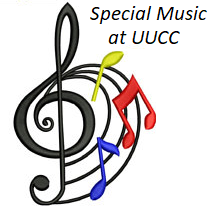 At the request of the congregation for more music, and extending that request towards our youth program, the RE children will be learning a song during the first service, Thomas Benjamin's " 'Till We Meet Again". We will then return to the Sanctuary to present this song to the congregation....what fun!TODAY at UUCCElder Lunch – at Noon in Fellowship Hall ….. Plan to relax and socialize with your friends after the second service with 35-40 of our elders.  Menu always includes breads, salad, entrée and dessert.  Church Elder Lunch is not exclusive to senior citizens – we have regular attendees in their 40s and 50s so please self-select and join us.  AND Then join us for our Stewardship EventTitle: Buried Treasures: A Talent & Improvisation Show
UUCC Church Sanctuary from 1:00-3:00 p.m.Come join the fun & share our UUCC treasures!AND… by attending this talent show you earn a chance for one of the stewardship door prizes:  A weekend at Old Orchard Beach, A spa service at Cloud 9 or a Bowling Fun pack.  Present a talent and earn another chance at a prize!ALSO TODAY…New Mainer Game Night!!At the Buker Community CenterKids from the UU Church of Augusta invite kids new to Maine to join them for soccer, games, snacks and a chance to get to know each other*** NOTE THE NEW AGE GROUP!!! ***We are now inviting kids ages 7 to 18.Bring a friend.  Bring your family.Buker Center Sun Feb 11 from 4-6 pmQuestions? Need a ride?  Call Pam Lombard at 458-4409NoticesSMALL GROUP MINISTRY: Looking for deeper spiritual connections with fellow UUs and the UUCC?  Then it’s time to consider Small Group Ministry!  For more information, please contact Michael Conley at 248-7941 or estherpearl67@gmail.com.Newcomer / Visitor Meet and GreetNewcomers and visitors are invited to meet with the minister and some members of our community NEXT SUNDAY, FEB 18th at noon (following the second service) in the minister’s study in the Judd House at 71 Winthrop St.  We will introduce ourselves and answer questions you have about our church and Unitarian Universalism.  We are an active congregation with many opportunities for connection, ministry and service. We want to get to know you and we want you to get to know us and how our church works.  We want to help you find your place with us.  We hope that you can join us for this gathering!   This Week at UUCC …Monday, February 12, 2018      Private Piano Lessons, 2:30-6:00 p.m., C-Sanct     Small Group Ministry, 6:15-8:30 p.m., D-PrlrPeaceful Heart Sangha, 6:30 p.m., C-SanctJoin this weekly meditation group for sitting and walking meditation, readings and sharing in the sanctuary.  FMI: Peacefulheartsangha@gmail.com or Marty at martysoule@gmail.com or 685-9270.     Common Read (Waking up White), 6:30-8 p.m., C-FHTuesday, February 13, 2018   Communications Work Group, 11-12:30 p.m., C-Comm   Al-ANON, Noon, C-RbsnWednesday, February 14, 2018Seasoned Souls, 10:30 a.m. – Noon, C=FHSeasoned Souls is a group of church members over 65 that meet the 2nd & 4th Wed. of each month. They meet as a support group to talk openly about topics related to the aging process. FMI: contact Diane (dmoongrove@gmail.com or 446-6162) or Stefanie (stefbarley@gmail.com or 629-8890)SGM Library Work, Noon-2:00 p.m., C-CommPrivate Rental, 3:30-5:30 p.m., D-PrlrGentle Yoga, 5:00 p.m., C-FH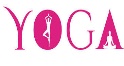 Everyone is welcome to Wednesday Yoga at the UUCC.  No experience needed; all are welcome and Classes are FREE.   Choir Rehearsal, 6:00-8:00 p.m., C-Sanct   SAGE Elder Dinner, 7:00 p.m., C-FH (Setup begins 6:30)Thursday, February 15, 2018   Small Group Ministry, 10:00 a.m. - Noon, C-Rbsn   History Committee, Noon – 2:00 p.m., D-Olsn, D-Hty   Small Group Ministry-Library, Noon-2 p.m., C-Comm   Board Meeting, 6:00 – 8:00 p.m., C-FH   Kennebec Advocacy Team Mtg, 6:15-7:30 p.m., D-PrlrFriday, February 16, 2018    Non-Violent Communication <Cancelled>Saturday, February 17, 2018   UUCCOO Rehearsal, 8:30-10:30 a.m., C-Sanct   Private Piano Lessons, 1:00-6:30 p.m., C-SanctSunday, February 18, 2018 <CHOIR SUNDAY>   Services 9:15 & 11:00 a.m.    “No Simple Faith Here”**				Rev. Carie Johnsen   Newcomer/Visitor Meet and Greet, Noon, J-MS 	(See NOTICES above for more information)   Leadership Council Meeting, 12:15 – 1:30 p.m., D-Prlr   Common Read (Waking up White), 12:30-2 p.m., C-FH   Rental: Gamblers Anonymous, 7-8:00 p.m., DH-Olsn**The Unitarian Universalist quest for what is right and good is an individual adventure in the interdependent web.  Navigating between the two requires both right of conscience and the democratic process.  Ours is not a simple faith but it is a worthy undertaking. Upcoming EventsSunday, Feb 25th   - Faith Café, 3:00 – 6:00 p.m., C-FH	<SEE bulletin board for all the details>UUCC Office Hours UUCC Office Hours <hours for next week>Monday and Friday ---------------------<No office hours>Tues. Wed. AND Thurs.       ---------9:00 am to 4:00 pmRev. Carie’s Office Hours next week:Monday		No office HoursTuesday		1:00 pm – 6:00 pm Wednesday	2:00 pm – 6:00 pm Thursday	No office Hours (Writing Day)<other hours available by appointment>revcariejohnsen@gmail.com, 623-3663 or (508) 221-5295.  Contact Rev. Carie for Caring Cooperative support too.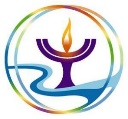 Sunday Services / Staff Contact information:Office Administrator, Lynn M. Smith, admin@augustauu.org, Phone 622-3232Youth Advisor, Monique McAuliffe youthadvisor@augustauu.orgSunday Morning R.E. Coordinator, Vacant Music Director, Bridget Convey, musicdirector@augustauu.org